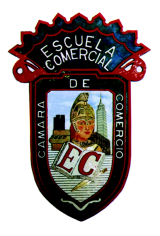 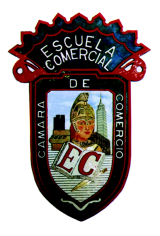 Grupo: 43-AOBJETIVO: Antecedentes de los distintos materiales que ha usado el hombre para expresarse, van de lo elemental de la naturaleza hasta lo más sofisticado como los implementos de la tecnología y la computación, desde su manufactura con las propias manos hasta utilizar un sinfín de herramientas que han perfeccionado en muchos casos el trabajo artesanal y artístico.INSTRUCCIONES:  La clase iniciará con una lluvia de preguntas por parte del profesor hacia el grupo en base a una reflexión sobre los distintos materiales que ha utilizado el hombre a través del tiempo, en base a los materiales, a los lugares donde se encuentran esas obras, en base a su duración, obras que pueden ser efímeras u otras que buscan su permanencia como un recordatorio de generaciones pasadas, La reflexión sobre todo lo que puede servir para expresarse ha sido utilizado por el hombre en distintos tiempos y con los recursos con los que cuenta, asi podemos saber de materiales duraderos y otros que son de corta duración, entonces el arte también tiene la condicionante del tiempo lo mismo que los seres humanos.CONTENIDO TEORICO: El Arte genera trabajo aunque muchas ocasiones sus materiales son de los más duros y resistentes a la intemperie y a condiciones contrarias, son parte de lo que trasciende den el ser humano y sus respectivos grupos sociales. El arte cumple con distintos objetivos, principalmente copiar la belleza de la naturaleza, algunos conocedors dicen que copiar la obra de Dios, otros dicen que es parte de la expresión de la inteligencia humana, que es prueba única de que el ser humano es especial u diferente a todos los demás animales, las obras de arte trascienden el tiempo y el espacio, por ejemplo una de las características de una obra es su reconocimiento social, esto es que esas obras sean reconocidas como tales, sin este proceso no serán observadas como tales, es un proceso que conlleva tiempo y conocimiento del artista y su obra, su técnica, los materiales que utilizó y sobre todo la temática de su obra, sus trazos, sus claroscuros, su brillantez o vida en sus obras, lo que expresaba como un conjunto de perfeccionamiento que sobresale de la norma.  Por lo general los artistas y los artesanos no son reconocidos ni mucho menos sus obras son reconocidas en el tiempo y en el lugar de origen, es con el paso del tiempo y del estudio de esa obra por las generaciones posteriores que son reconocidas como tales y el Artista o Artesano tiene ahora si un lugar que le corresponde en esa sociedad.  En México han ocurrido fenómenos parecidos que en su tiempo fueron desconocidos o que sus obras no fueron tomadas en cuenta como fue el caso de Remedios Varo, de Tina Modotti. La propia Frida Kahlo o artistas que fueron polémicos en su tiempo como el caso de Diego Rivera que por sus expresiones políticas de izquierda y socialistas fue perseguido. Algunas de las obras de estos artistas y muchos mas no fueron reconocidas en su momento y en la actualidad forman parte del acervo cultural de nuestro país, obras que son exhibidas en el mundo y que debe ser motivo de un gran orgullo por parte de los alumnos que se introducen en estos temasTAREA:  Los alumnos escogerán un artista nacional, de cualquier época, investigaran sobre su obra, sus materiales utilizados, su técnica, sus obras más conocidas, sus precios, sus temáticas, etc., Para entregar en folder y con caratula para la próxima clase. Con una opinión personal de qué les gustó de ese artista y que piensan de su obra y también que les inspira. Entregar la próxima clase 2 de Marzo.Formato para clase preparada(Enviar al correo de Andrés German (andres_eccm168 hotmail.com) con copia al correo de Lorena Montero (misslore91 gmail.com), una vez por semana y con una semana de anticipación para que se suba oportunamente al blog de la escuela)TEMA:  La Obra de Arte o ArtesaníaSubtema: Manufactura y materialesClases: 5 y 6         Fecha:  23 de Febrero